Betriebsanweisungfür Tätigkeiten mit Gefahrstoffengem. § 14 GefStoffV Betriebsanweisungfür Tätigkeiten mit Gefahrstoffengem. § 14 GefStoffV 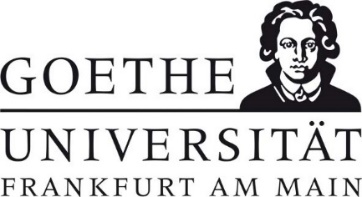 Geltungsbereich: Institut für 	Bereichsverantwortliche*r:                                                                                                               Datum: Geltungsbereich: Institut für 	Bereichsverantwortliche*r:                                                                                                               Datum: Geltungsbereich: Institut für 	Bereichsverantwortliche*r:                                                                                                               Datum: Geltungsbereich: Institut für 	Bereichsverantwortliche*r:                                                                                                               Datum: GefahrstoffbezeichnungGefahrstoffbezeichnungGefahrstoffbezeichnungGefahrstoffbezeichnungBenzolBenzolBenzolBenzolGefahr für Mensch und UmweltGefahr für Mensch und UmweltGefahr für Mensch und UmweltGefahr für Mensch und Umwelt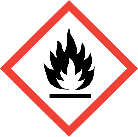 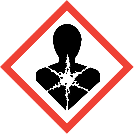 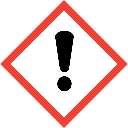 GEFAHR-  Flüssigkeit und Dampf leicht entzündbar. (H225)-  Kann Krebs erzeugen. (H350)-  Kann genetische Defekte verursachen. (H340)-  Schädigt die Organe bei längerer oder wiederholter Exposition. (H372)-  Kann bei Verschlucken oder Eindringen in die Atemwege tödlich sein. (H304)-  Verursacht Hautreizungen. (H315)-  Verursacht schwere Augenreizung. (H319)-  Vorübergehende Beschwerden wie Kopfschmerzen, Schwindel, Übelkeit, Konzentrationsstörungen können auftreten. Kann Atemwege und Magen-Darm-Trakt reizen. Kann Rausch, Blutbildveränderungen, Leberschaden, Nierenschaden, Lungenschaden, Herzrhythmusstörung, Atemlähmung verursachen. -  Dämpfe sind schwerer als Luft und bilden mit Luft explosionsfähige Atmosphäre. -  Bei durchtränktem Material (z.B. Kleidung, Putzlappen) besteht erhöhte Entzündungsgefahr.-  Reagiert mit starken Säuren, starken Oxidationsmitteln oder z.B. mit flüssigem Schwefel, mit Halogenkohlenwasserstoffen (in Gegenwart von Leichtmetallen) unter heftiger Wärmeentwicklung. Explosionsgefahr.-  Zersetzt sich bei Erhitzen/Verbrennen in gefährliche Gase (z.B. Biphenyl, Wasserstoff, Kohlenmonoxid).-  Wassergefährdungsklasse (WGK): 3 (stark wassergefährdend)-  Flüssigkeit und Dampf leicht entzündbar. (H225)-  Kann Krebs erzeugen. (H350)-  Kann genetische Defekte verursachen. (H340)-  Schädigt die Organe bei längerer oder wiederholter Exposition. (H372)-  Kann bei Verschlucken oder Eindringen in die Atemwege tödlich sein. (H304)-  Verursacht Hautreizungen. (H315)-  Verursacht schwere Augenreizung. (H319)-  Vorübergehende Beschwerden wie Kopfschmerzen, Schwindel, Übelkeit, Konzentrationsstörungen können auftreten. Kann Atemwege und Magen-Darm-Trakt reizen. Kann Rausch, Blutbildveränderungen, Leberschaden, Nierenschaden, Lungenschaden, Herzrhythmusstörung, Atemlähmung verursachen. -  Dämpfe sind schwerer als Luft und bilden mit Luft explosionsfähige Atmosphäre. -  Bei durchtränktem Material (z.B. Kleidung, Putzlappen) besteht erhöhte Entzündungsgefahr.-  Reagiert mit starken Säuren, starken Oxidationsmitteln oder z.B. mit flüssigem Schwefel, mit Halogenkohlenwasserstoffen (in Gegenwart von Leichtmetallen) unter heftiger Wärmeentwicklung. Explosionsgefahr.-  Zersetzt sich bei Erhitzen/Verbrennen in gefährliche Gase (z.B. Biphenyl, Wasserstoff, Kohlenmonoxid).-  Wassergefährdungsklasse (WGK): 3 (stark wassergefährdend)-  Flüssigkeit und Dampf leicht entzündbar. (H225)-  Kann Krebs erzeugen. (H350)-  Kann genetische Defekte verursachen. (H340)-  Schädigt die Organe bei längerer oder wiederholter Exposition. (H372)-  Kann bei Verschlucken oder Eindringen in die Atemwege tödlich sein. (H304)-  Verursacht Hautreizungen. (H315)-  Verursacht schwere Augenreizung. (H319)-  Vorübergehende Beschwerden wie Kopfschmerzen, Schwindel, Übelkeit, Konzentrationsstörungen können auftreten. Kann Atemwege und Magen-Darm-Trakt reizen. Kann Rausch, Blutbildveränderungen, Leberschaden, Nierenschaden, Lungenschaden, Herzrhythmusstörung, Atemlähmung verursachen. -  Dämpfe sind schwerer als Luft und bilden mit Luft explosionsfähige Atmosphäre. -  Bei durchtränktem Material (z.B. Kleidung, Putzlappen) besteht erhöhte Entzündungsgefahr.-  Reagiert mit starken Säuren, starken Oxidationsmitteln oder z.B. mit flüssigem Schwefel, mit Halogenkohlenwasserstoffen (in Gegenwart von Leichtmetallen) unter heftiger Wärmeentwicklung. Explosionsgefahr.-  Zersetzt sich bei Erhitzen/Verbrennen in gefährliche Gase (z.B. Biphenyl, Wasserstoff, Kohlenmonoxid).-  Wassergefährdungsklasse (WGK): 3 (stark wassergefährdend)Schutzmaßnahmen und VerhaltensregelnSchutzmaßnahmen und VerhaltensregelnSchutzmaßnahmen und VerhaltensregelnSchutzmaßnahmen und Verhaltensregeln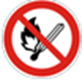 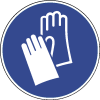 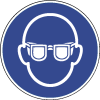 - Von Hitze, heißen Oberflächen, Funken, offenen Flammen und anderen Zündquellen fernhalten. Nicht rauchen.- An einem gut belüfteten Ort aufbewahren. Behälter dicht verschlossen halten.- Maßnahmen gegen elektrostatische Entladungen treffen. - Nicht essen, trinken oder schnupfen. - Dampf/Aerosol/Nebel nicht einatmen.- Im Abzug arbeiten; Frontschieber geschlossen halten. Möglichst geschlossene Apparaturen verwenden.- Im Labor am Arbeitsplatz Tagesbedarf nur in maximal 1-Liter-Behältern bereitstellen. - Lagerung im Labor nur im Gefahrstoffschrank, gegen Flammen und Hitzeeinwirkung geschützt. - Unter Verschluss, nur für fachkundige und zuverlässige Personen zugänglich, aufbewahren. - Arbeitsplätze/-bereiche von anderen Arbeitsbereichen räumlich trennen und kennzeichnen.- Berührung mit Augen und Haut vermeiden!  - Augenschutz tragen: Gestellbrille mit Seitenschutz! Bei Spritzgefahr: Korbbrille! - Handschutz tragen: Schutzhandschuhe aus Fluorkautschuk (FKM; 0,7 mm). Hautschutzplan beachten.- Schutzkleidung tragen: Laborkittel.- Vorsicht mit leeren Gebinden. Restmengen können gefährliche explosionsfähige Atmosphäre bilden!- Von Hitze, heißen Oberflächen, Funken, offenen Flammen und anderen Zündquellen fernhalten. Nicht rauchen.- An einem gut belüfteten Ort aufbewahren. Behälter dicht verschlossen halten.- Maßnahmen gegen elektrostatische Entladungen treffen. - Nicht essen, trinken oder schnupfen. - Dampf/Aerosol/Nebel nicht einatmen.- Im Abzug arbeiten; Frontschieber geschlossen halten. Möglichst geschlossene Apparaturen verwenden.- Im Labor am Arbeitsplatz Tagesbedarf nur in maximal 1-Liter-Behältern bereitstellen. - Lagerung im Labor nur im Gefahrstoffschrank, gegen Flammen und Hitzeeinwirkung geschützt. - Unter Verschluss, nur für fachkundige und zuverlässige Personen zugänglich, aufbewahren. - Arbeitsplätze/-bereiche von anderen Arbeitsbereichen räumlich trennen und kennzeichnen.- Berührung mit Augen und Haut vermeiden!  - Augenschutz tragen: Gestellbrille mit Seitenschutz! Bei Spritzgefahr: Korbbrille! - Handschutz tragen: Schutzhandschuhe aus Fluorkautschuk (FKM; 0,7 mm). Hautschutzplan beachten.- Schutzkleidung tragen: Laborkittel.- Vorsicht mit leeren Gebinden. Restmengen können gefährliche explosionsfähige Atmosphäre bilden!- Von Hitze, heißen Oberflächen, Funken, offenen Flammen und anderen Zündquellen fernhalten. Nicht rauchen.- An einem gut belüfteten Ort aufbewahren. Behälter dicht verschlossen halten.- Maßnahmen gegen elektrostatische Entladungen treffen. - Nicht essen, trinken oder schnupfen. - Dampf/Aerosol/Nebel nicht einatmen.- Im Abzug arbeiten; Frontschieber geschlossen halten. Möglichst geschlossene Apparaturen verwenden.- Im Labor am Arbeitsplatz Tagesbedarf nur in maximal 1-Liter-Behältern bereitstellen. - Lagerung im Labor nur im Gefahrstoffschrank, gegen Flammen und Hitzeeinwirkung geschützt. - Unter Verschluss, nur für fachkundige und zuverlässige Personen zugänglich, aufbewahren. - Arbeitsplätze/-bereiche von anderen Arbeitsbereichen räumlich trennen und kennzeichnen.- Berührung mit Augen und Haut vermeiden!  - Augenschutz tragen: Gestellbrille mit Seitenschutz! Bei Spritzgefahr: Korbbrille! - Handschutz tragen: Schutzhandschuhe aus Fluorkautschuk (FKM; 0,7 mm). Hautschutzplan beachten.- Schutzkleidung tragen: Laborkittel.- Vorsicht mit leeren Gebinden. Restmengen können gefährliche explosionsfähige Atmosphäre bilden!Verhalten im GefahrfallVerhalten im GefahrfallVerhalten im GefahrfallVerhalten im Gefahrfall-  Gefahrenbereich räumen und absperren, Vorgesetzten informieren.-  Ausgelaufenes/verschüttetes Produkt: Schutzbrille, Handschuhe sowie bei größeren Mengen Atemschutz tragen. Geeigneter Atemschutz: Gasfilter A (braun). Mit saugfähigem, unbrennbarem Material (z.B. Kieselgur, Sand) aufnehmen und entsorgen! Raum anschließend lüften. -  Im Brandfall: Produkt ist brennbar. Geeignete Löschmittel: Kohlendioxid, Schaum, Löschpulver. NICHT Wasser im Vollstrahl! Bei Brand entstehen gefährliche Gase/Dämpfe (z.B. Kohlenmonoxid). Berstgefahr bei Erwärmung. -  Das Eindringen in Boden, Gewässer und Kanalisation muss verhindert werden. -  Gefahrenbereich räumen und absperren, Vorgesetzten informieren.-  Ausgelaufenes/verschüttetes Produkt: Schutzbrille, Handschuhe sowie bei größeren Mengen Atemschutz tragen. Geeigneter Atemschutz: Gasfilter A (braun). Mit saugfähigem, unbrennbarem Material (z.B. Kieselgur, Sand) aufnehmen und entsorgen! Raum anschließend lüften. -  Im Brandfall: Produkt ist brennbar. Geeignete Löschmittel: Kohlendioxid, Schaum, Löschpulver. NICHT Wasser im Vollstrahl! Bei Brand entstehen gefährliche Gase/Dämpfe (z.B. Kohlenmonoxid). Berstgefahr bei Erwärmung. -  Das Eindringen in Boden, Gewässer und Kanalisation muss verhindert werden. -  Gefahrenbereich räumen und absperren, Vorgesetzten informieren.-  Ausgelaufenes/verschüttetes Produkt: Schutzbrille, Handschuhe sowie bei größeren Mengen Atemschutz tragen. Geeigneter Atemschutz: Gasfilter A (braun). Mit saugfähigem, unbrennbarem Material (z.B. Kieselgur, Sand) aufnehmen und entsorgen! Raum anschließend lüften. -  Im Brandfall: Produkt ist brennbar. Geeignete Löschmittel: Kohlendioxid, Schaum, Löschpulver. NICHT Wasser im Vollstrahl! Bei Brand entstehen gefährliche Gase/Dämpfe (z.B. Kohlenmonoxid). Berstgefahr bei Erwärmung. -  Das Eindringen in Boden, Gewässer und Kanalisation muss verhindert werden. -  Gefahrenbereich räumen und absperren, Vorgesetzten informieren.-  Ausgelaufenes/verschüttetes Produkt: Schutzbrille, Handschuhe sowie bei größeren Mengen Atemschutz tragen. Geeigneter Atemschutz: Gasfilter A (braun). Mit saugfähigem, unbrennbarem Material (z.B. Kieselgur, Sand) aufnehmen und entsorgen! Raum anschließend lüften. -  Im Brandfall: Produkt ist brennbar. Geeignete Löschmittel: Kohlendioxid, Schaum, Löschpulver. NICHT Wasser im Vollstrahl! Bei Brand entstehen gefährliche Gase/Dämpfe (z.B. Kohlenmonoxid). Berstgefahr bei Erwärmung. -  Das Eindringen in Boden, Gewässer und Kanalisation muss verhindert werden. Erste HilfeErste HilfeErste HilfeNOTRUF 112Selbstschutz beachten. Vorgesetzte*n informieren. Nach Augenkontakt: Sofort ausgiebig (mind. 10 Minuten) bei geöffneten Lidern mit Wasser spülen. Steriler Schutzverband. Augenärztliche Behandlung.Nach Hautkontakt: Verunreinigte Kleidung sofort ausziehen. Haut mit viel Wasser abspülen. Nach Einatmen: Verletzte*n aus dem Gefahrenbereich bringen. Frischluftzufuhr.Nach Verschlucken: Sofortiges kräftiges Ausspülen des Mundes. Kein Erbrechen auslösen, nichts zu trinken geben. Arzt/Ärztin aufsuchen.Selbstschutz beachten. Vorgesetzte*n informieren. Nach Augenkontakt: Sofort ausgiebig (mind. 10 Minuten) bei geöffneten Lidern mit Wasser spülen. Steriler Schutzverband. Augenärztliche Behandlung.Nach Hautkontakt: Verunreinigte Kleidung sofort ausziehen. Haut mit viel Wasser abspülen. Nach Einatmen: Verletzte*n aus dem Gefahrenbereich bringen. Frischluftzufuhr.Nach Verschlucken: Sofortiges kräftiges Ausspülen des Mundes. Kein Erbrechen auslösen, nichts zu trinken geben. Arzt/Ärztin aufsuchen.Selbstschutz beachten. Vorgesetzte*n informieren. Nach Augenkontakt: Sofort ausgiebig (mind. 10 Minuten) bei geöffneten Lidern mit Wasser spülen. Steriler Schutzverband. Augenärztliche Behandlung.Nach Hautkontakt: Verunreinigte Kleidung sofort ausziehen. Haut mit viel Wasser abspülen. Nach Einatmen: Verletzte*n aus dem Gefahrenbereich bringen. Frischluftzufuhr.Nach Verschlucken: Sofortiges kräftiges Ausspülen des Mundes. Kein Erbrechen auslösen, nichts zu trinken geben. Arzt/Ärztin aufsuchen.Sachgerechte EntsorgungSachgerechte EntsorgungSachgerechte EntsorgungSachgerechte EntsorgungAbfälle in geschlossenen Behältern sammeln und nach Abfallrichtlinie über das zentrale Zwischenlager (Tel.: 798 – 29392) entsorgen.Abfälle in geschlossenen Behältern sammeln und nach Abfallrichtlinie über das zentrale Zwischenlager (Tel.: 798 – 29392) entsorgen.Abfälle in geschlossenen Behältern sammeln und nach Abfallrichtlinie über das zentrale Zwischenlager (Tel.: 798 – 29392) entsorgen.Abfälle in geschlossenen Behältern sammeln und nach Abfallrichtlinie über das zentrale Zwischenlager (Tel.: 798 – 29392) entsorgen.